	MĚSTO ŽATEC	USNESENÍ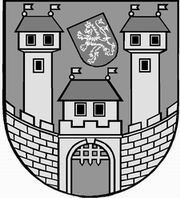 	z 	10	. jednání Rady města Žatce 	konané dne	24.4.2017Usnesení č. 	247 /17	-	288 /17	 247/17	Schválení programu	 248/17	Kontrola usnesení	 249/17	Čerpání Fondu investic příspěvkové organizace Technické služby města 	Žatec	 250/17	Smlouva s ČEZ Distribuce, a.s. a rozpočtová změna akce: Technická 	infrastruktura Pod kamenným vrškem v Žatci – 3. etapa	 251/17	Zahájení výběrového řízení – Realizace energetických úspor dodatečným 	zateplením MŠ v Žatci a DSS v Libočanech	 252/17	Výběr zhotovitele akce „Rekonstrukce dvou nohejbalových kurtů v areálu 	stadionu Mládí“	 253/17	Žádost společnosti PROFESMETAL s.r.o.	 254/17	Nájem nebytového prostoru – garážového boxu v Žatci	 255/17	Nájem nebytového prostoru – garáže v Žatci	 256/17	Prodej nemovitosti pozemku st. p. č. 4864 včetně stavby v k. ú. Žatec	 257/17	Pacht pozemku p. p. č. 6211/21 a části p. p. č. 6211/22 v k. ú. Žatec	 258/17	Smlouva o budoucí smlouvě o zřízení věcného břemene – stavba „Přípojka 	NN pro svozový dvůr“	 259/17	Smlouva o budoucí smlouvě o zřízení věcného břemene – stavba 	„Novostavba garáže u RD č. p. 3062“	 260/17	Smlouva o budoucí smlouvě o zřízení věcného břemene – stavba „zřízení 	nového vjezdu do areálu CHMELAŘSTVÍ ŽATEC“	 261/17	Smlouva o budoucí smlouvě o zřízení věcného břemene – stavba „Žatec, 	Leoše Janáčka – CTP Property XVIII“	 262/17	Smlouva o zřízení služebnosti stezky a cesty č. 232/2017	 263/17	Rozpočtová změna - „Projektová dokumentace - Technická infrastruktura 	Pod kamenným vrškem v Žatci - 3. etapa“	 264/17	Registrace akce a Rozhodnutí o poskytnutí dotace ze SFŽP v rámci OPŽP 	– Mateřská škola Fügnerova č.p. 260 v Žatci	 265/17	Digitalizace povodňových plánů – Registrace akce a Rozhodnutí o 	poskytnutí dotace	 266/17	Domov pro seniory a Pečovatelská služba v Žatci – dodatečné zateplení a 	výměna oken – Rozhodnutí o poskytnutí dotace	 267/17	BESIP – cena do okresního kola dopravní soutěže mladých cyklistů	 268/17	Zastávka MHD „Žatec, ul. Kovářská“	 269/17	Finanční příspěvky pro rok 2017 – ostatní organizace	 270/17	Rozpočtové změny od 01.01. do 31.03.2017	 271/17	Sociální a zdravotní komise – zápis z jednání	 272/17	Zápis z komise pro výchovu a vzdělávání	 273/17	Uzavření nájemní smlouvy – byty v DPS	 274/17	Inspekční zpráva ČŠI a Protokol o kontrole ČŠI MŠ speciální, Žatec	 275/17	Vyrovnání příplatku za vedení	 276/17	Odměny pro ředitelky mateřských škol	 277/17	Rozpočtová změna – Žatecký zpravodaj	 278/17	Protokol o výsledku veřejnosprávní kontroly – Městské divadlo Žatec	 279/17	Žádost o povolení výjimky z nejvyššího počtu žáků ve třídě VI. A – ZŠ a 	MŠ, Žatec, Dvořákova 24	 280/17	Souhlas s realizací projektu v rámci OP VVV – Šablony ZŠ a MŠ 	Dvořákova 24, okres Louny	 281/17	Finanční příspěvky pro rok 2017 – Komise kultury a cestovního ruchu	 282/17	Zápis z komise pro kulturu a cestovní ruch	 283/17	Rezignace člena komise pro kulturu a cestovní ruch	 284/17	Rozpočtová změna – Farmářské slavnosti a trhy	 285/17	Revokace usnesení	 286/17	Forenzní audit společnosti Žatecká teplárenská, a.s. – zrušení výběrového 	řízení na veřejnou zakázku malého rozsahu	 287/17	Návrh výzvy veřejné zakázky Forenzní audit ve společnosti Žatecká 	teplárenská, a.s.	 288/17	Program zastupitelstva města	 247/17	Schválení programuRada města Žatce projednala a schvaluje program jednání rady města.									 T:  24.4.2017	O:	p.	ŠPIČKA	 248/17	Kontrola usneseníRada města Žatce projednala a bere na vědomí kontrolu usnesení z minulých jednání rady města.									 T:  24.4.2017	O:	p.	ŠMERÁKOVÁ	 249/17	Čerpání Fondu investic příspěvkové organizace Technické služby města 	ŽatecRada města Žatce projednala a v souladu s § 31 odst. 3 zákona č. 250/20000 Sb., o rozpočtových pravidlech územních rozpočtů, ve znění pozdějších předpisů, souhlasí s čerpáním Fondu investic příspěvkové organizace Technické služby města Žatec, Čeradická 1014, Žatec ve výši 500.000,00 Kč k opravě oplocení areálu Technické služby města Žatec. Rada města Žatce bere na vědomí zprávu o hodnocení nabídek ze dne 30.03.2017 na zhotovitele stavby „Oprava oplocení areálu Technické služby města Žatec“.Rada města Žatce bere na vědomí výsledek hodnocení a posouzení nabídek stanovený hodnotící komisí.	T:	28.4.2017	O:	p.	MAZÁNKOVÁ	 250/17	Smlouva s ČEZ Distribuce, a.s. a rozpočtová změna akce: Technická 	infrastruktura Pod kamenným vrškem v Žatci – 3. etapaRada města Žatce schvaluje uzavření smlouvy se společností ČEZ Distribuce, a.s. o uzavření budoucích smluv o připojení odběrných elektrických zařízení k distribuční soustavě akce: „Technická infrastruktura Pod kamenným vrškem v Žatci – 3. etapa“ a zároveň ukládá starostce města tuto smlouvu podepsat.Rada města Žatce schvaluje rozpočtovou změnu ve výši 113.000,00 Kč, a to uvolnění finančních prostředků z investičního fondu na úhradu poloviny podílu na nákladech spojených s připojením odběrných zařízení připravované akce: „Technická infrastruktura Pod kamenným vrškem v Žatci – 3. etapa“ společnosti ČEZ Distribuce, a.s.Výdaje: 741-6171-6901                  - 113.000,00 Kč (IF)Výdaje: 739-3613-6121, org. 7592       + 113.000,00 Kč (investiční akce KV – 3. etapa).	T:	28.4.2017	O:	p.	MAZÁNKOVÁ	 251/17	Zahájení výběrového řízení – Realizace energetických úspor dodatečným	 zateplením MŠ v Žatci a DSS v LibočanechRada města Žatce schvaluje zahájení zadávacího řízení na zhotovitele stavby: „Realizace energetických úspor dodatečným zateplením MŠ v Žatci a DSS v Libočanech“ zadané ve zjednodušeném podlimitním řízení na části v souladu se zákonem 134/2016 Sb., o zadáváníveřejných zakázek, v platném znění a dle Zadávání veřejných zakázek v OPŽP 2014–2020, a to v podobě zadávací dokumentace a návrhu SoD podle projektové dokumentace z prosince 2015.Rada města Žatce současně schvaluje složení komise pro posouzení a hodnocení nabídek, včetně jejich náhradníků.	T:	2.5.2017	O:	p.	MAZÁNKOVÁ	 252/17	Výběr zhotovitele akce „Rekonstrukce dvou nohejbalových kurtů v 	areálu stadionu Mládí“Rada města Žatce projednala a v souladu se Zásadami a postupy Města Žatec pro zadávání veřejných zakázek – veřejná zakázka malého rozsahu schvaluje pořadí na prvních dvou místech při hodnocení nabídek na akci „Rekonstrukce dvou nohejbalových kurtů v areálu stadionu Mládí“ takto:1. ERKA Žatec s.r.o., Lounská 3022, 438 01 Žatec, IČ 273267642. Martin Kubelka - Pozemní a vodní stavby Žatec, Vrchlického 2634, 438 01 Žatec, IČ 61359793.Rada města Žatce schvaluje výsledek hodnocení a posouzení nabídek stanovené hodnotící komisí.Rada města Žatce zároveň ukládá starostce města Žatce podepsat smlouvu o dílo s vítězným uchazečem.	T:	27.4.2017	O:	p.	MAZÁNKOVÁ	 253/17	Žádost společnosti PROFESMETAL s.r.o.Rada města Žatce schvaluje zrušení věcného břemene zapsaného na LV č. 11649 pro obec a katastrální území Žatec dle Smlouvy o zřízení věcného břemene ze dne 09.07.2003.									 T:  10.5.2017	O:	p.	MAZÁNKOVÁ	 254/17	Nájem nebytového prostoru – garážového boxu v ŽatciRada města Žatce schvaluje nájem nebytového prostoru garážového boxu č. 4 v budově e. č. 2406 postavené na pozemku st. p. č. 3184/5 v k. ú. Žatec, ul. Třebízského v Žatci fyzické osobě za účelem parkování osobního automobilu, na dobu neurčitou za měsíční nájemné 806,00 Kč bez DPH.	T:	1.5.2017	O:	p.	MAZÁNKOVÁ	 255/17	Nájem nebytového prostoru – garáže v ŽatciRada města Žatce schvaluje nájem nebytového prostoru garáže č. 10 v budově e. č. 2465 postavené na pozemku st. p. č. 5075 v k. ú. Žatec, ul. Písečná v Žatci fyzické osobě za účelem parkování osobního automobilu, na dobu neurčitou za měsíční nájemné 1.281,00 Kč bez DPH.	T:	1.5.2017	O:	p.	MAZÁNKOVÁ	 256/17	Prodej nemovitosti pozemku st. p. č. 4864 včetně stavby v k. ú. ŽatecRada města Žatce doporučuje Zastupitelstvu města Žatce schválit prodej nemovitosti pozemku zastavěná plocha a nádvoří st. p. č. 4864 o výměře 27 m2 v k. ú. Žatec, jehož součástí je stavba bez č. p./č. e., garáž fyzickým osobám za kupní cenu 115.500,00 Kč.									 T:  22.5.2017	O:	p.	MAZÁNKOVÁ	 257/17	Pacht pozemku p. p. č. 6211/21 a části p. p. č. 6211/22 v k. ú. ŽatecRada města Žatce schvaluje pacht pozemku p. p. č. 6211/21 orná půda o výměře 172 m2 ačásti p. p. č. 6211/22 orná půda o výměře 10 m2 v k. ú. Žatec fyzické osobě jako zahradu, na dobu určitou do 01.10.2022, za pachtovné ve výši 5.000,00 Kč/rok.	T:	10.5.2017	O:	p.	MAZÁNKOVÁ	 258/17	Smlouva o budoucí smlouvě o zřízení věcného břemene – stavba 	„Přípojka NN pro svozový dvůr“Rada města Žatce schvaluje Smlouvu o uzavření budoucí smlouvy o zřízení věcného břemene pro Žateckou teplárenskou, a.s. na stavbu „Přípojka NN pro svozový dvůr“ na pozemku města p. p. č. 5502/2 v k. ú. Žatec, jejímž obsahem bude nová přípojka NN, právo ochranného pásma a právo oprávněné strany vyplývající ze zákona č. 458/2000 Sb., energetický zákon, ve znění pozdějších předpisů.	T:	24.5.2017	O:	p.	MAZÁNKOVÁ	 259/17	Smlouva o budoucí smlouvě o zřízení věcného břemene – stavba 	„Novostavba garáže u RD č. p. 3062“Rada města Žatce schvaluje Smlouvu o uzavření budoucí smlouvy o zřízení věcného břemene pro fyzické osoby na stavbu „Novostavba garáže u RD č. p. 3062 na p. p. č. 524/29 a 529/51, kat. území ŽATEC“ na pozemku města p. p. č. 524/53 v k. ú. Žatec, jejímž obsahem bude právo zřízení a provozování vjezdu, právo přístupu a příjezdu přes pozemek v souvislosti se zřízením, provozem, opravou a údržbou vjezdu.	T:	24.5.2017	O:	p.	MAZÁNKOVÁ	 260/17	Smlouva o budoucí smlouvě o zřízení věcného břemene – stavba „zřízení	 nového vjezdu do areálu CHMELAŘSTVÍ ŽATEC“Rada města Žatce schvaluje Smlouvu o uzavření budoucí smlouvy o zřízení věcného břemene pro CHMELAŘSTVÍ, družstvo Žatec, na stavbu „zřízení nového vjezdu do areálu CHMELAŘSTVÍ ŽATEC“ na pozemku města p. p. č. 6873/1 v k. ú. Žatec, jejímž obsahem bude právo zřízení a provozování vjezdu, právo přístupu a příjezdu přes pozemek v souvislosti se zřízením, provozem, opravou a údržbou vjezdu.	T:	24.5.2017	O:	p.	MAZÁNKOVÁ	 261/17	Smlouva o budoucí smlouvě o zřízení věcného břemene – stavba „Žatec, 	Leoše Janáčka – CTP Property XVIII“Rada města Žatce projednala a schvaluje Smlouvu o uzavření budoucí smlouvy o zřízení věcného břemene pro společnost ČEZ Distribuce, a.s. na stavbu „Žatec, Leoše Janáčka – CTP Property XVIII“ na pozemcích města: 6876/2, p. p. č. 1940 a p. p. č. 1938/4, vše v k. ú. Žatec, jejímž obsahem bude umístění trafostanice a uložení kabelu do země, právo ochranného pásma a právo oprávněné strany vyplývající ze zákona č. 458/2000 Sb., energetický zákon, ve znění pozdějších předpisů.	T:	24.5.2017	O:	p.	MAZÁNKOVÁ	 262/17	Smlouva o zřízení služebnosti stezky a cesty č. 232/2017Rada města Žatce schvaluje uzavření Smlouvy o zřízení služebnosti stezky a cesty č. 232/2017 za účelem užívání „Cyklostezky Ohře – úsek č. 3“ pro Město Žatec na pozemcích ostatní plocha p. p. č. 7032/79 o výměře 182 m2 a p. p. č. 7032/81 o výměře 252 m2 v k. ú. Žatec o celkové výměře věcného břemene 434 m2 ve vlastnictví České republiky – Povodí Ohře, státní podnik, Bezručova 4219, Chomutov, IČ: 70889988.	T:	31.5.2017	O:	p.	MAZÁNKOVÁ	 263/17	Rozpočtová změna - „Projektová dokumentace - Technická 	infrastruktura Pod kamenným vrškem v Žatci - 3. etapa“Rada města Žatce schvaluje rozpočtovou změnu - čerpání finančních prostředků schválených v investičním fondu na projektové dokumentace, a to na investiční akci: „Technická infrastruktura Pod kamenným vrškem v Žatci - 3. etapa“.Výdaje: 741-6171-6901                 - 261.000,00 Kč (investiční fond PD)Výdaje: 739-3613-6121, org. 7592      + 261.000,00 Kč (investiční akce KV - 3. etapa).	T:	2.5.2017	O:	p.	SEDLÁKOVÁ	 264/17	Registrace akce a Rozhodnutí o poskytnutí dotace ze SFŽP v rámci 	OPŽP – Mateřská škola Fügnerova č.p. 260 v ŽatciRada města Žatce projednala a doporučuje Zastupitelstvu města Žatce schválit na základě oznámení poskytovatele dotace (registrační list akce a rozhodnutí o poskytnutí dotace) v rámci Operačního programu Životního prostředí, přijetí dotace ve výši 1.260.190,00 Kč naakci „Realizace energetických úspor dodatečným zateplením objektu Mateřské školy Fügnerova č.p. 260 v Žatci“.	T:	22.5.2017	O:	p.	HAVELKA	 265/17	Digitalizace povodňových plánů – Registrace akce a Rozhodnutí o 	poskytnutí dotaceRada města Žatce projednala a doporučuje Zastupitelstvu města Žatce schválit na základě Registrace akce a Rozhodnutí o poskytnutí dotace schváleného dne 11.04.2017 Ministerstvem životního prostředí v rámci Operačního programu životní prostředí 2014 - 2020 přijetí dotace ve výši 335.448,25 Kč na akci „Digitalizace povodňových plánů města Žatec a ORP Žatec“.	T:	22.5.2017	O:	p.	HAVELKA	 266/17	Domov pro seniory a Pečovatelská služba v Žatci – dodatečné zateplení a 	výměna oken – Rozhodnutí o poskytnutí dotaceRada města Žatce projednala a doporučuje Zastupitelstvu města Žatce schválit na základě Rozhodnutí o poskytnutí dotace schváleného dne 04.04.2017 Ministerstvem práce a sociálních věcí v rámci programu Rozvoj a obnova materiálně technické základny sociálních služeb přijetí dotace ve výši 3.743.250,00 Kč na akci „Domov pro seniory a Pečovatelská služba v Žatci – dodatečné zateplení a výměna oken u objektů č. p. 642, 652, 845 a 852 v Žatci“.	T:	22.5.2017	O:	p.	HAVELKA	 267/17	BESIP – cena do okresního kola dopravní soutěže mladých cyklistůRada města Žatce projednala a schvaluje poskytnutí daru – jízdního kola s příslušenstvím, jako hlavní ceny vítězi (nejlepšímu jednotlivci) dopravní soutěže mladých cyklistů vyhlášené Ministerstvem dopravy – BESIP a pořádané odborem dopravy a silničního hospodářství Městského úřadu Žatec.	T:	12.5.2017	O:	p.	DOBRUSKÝ	 268/17	Zastávka MHD „Žatec, ul. Kovářská“Rada města Žatce projednala a schvaluje vyřazení obsluhy zastávky MHD „Žatec, Kovářská ul.“ s platností od 01.05.2017.									 T:  1.5.2017	O:	p.	DOBRUSKÝ	 269/17	Finanční příspěvky pro rok 2017 – ostatní organizaceRada města Žatce schvaluje dle ust. § 85 písmene c) a § 102 odst. 3 zákona č. 128/2000 Sb., o obcích (obecní zřízení), ve znění pozdějších předpisů, poskytnutí dotací ostatním organizacím pro rok 2017 do výše 50.000,00 Kč dle předloženého návrhu.Rada města Žatce dále schvaluje rozpočtovou změnu:Výdaje: 741-3429-5222              - 23.000,00 KčVýdaje: 741-4341-5223             + 23.000,00 Kč.	T:	30.5.2017	O:	p.	SEDLÁKOVÁ	 270/17	Rozpočtové změny od 01.01. do 31.03.2017Rada města Žatce bere na vědomí přehled vnitřních rozpočtových změn, schválených příkazci a správci jednotlivých kapitol rozpočtu, za období 01.01. – 31.03.2017.Rada města Žatce předkládá Zastupitelstvu města Žatce přehled rozpočtových změn, schválených Radou města Žatce, za období 01.01. – 31.03.2017.	T:	22.5.2017	O:	p.	SEDLÁKOVÁ	 271/17	Sociální a zdravotní komise – zápis z jednáníRada města Žatce projednala a bere na vědomí zápis z jednání sociální a zdravotní komise města Žatce ze dne 30.03.2017.Rada města Žatce projednala a schvaluje poskytnutí finančních příspěvků pro rok 2017 do výše 130.000,00 Kč dle předloženého návrhu a v souladu se zápisem z jednání sociální a zdravotní komise města Žatce na rok 2017.	T:	28.4.2017	O:	p.	NOVÁKOVÁ	 272/17	Zápis z komise pro výchovu a vzděláváníRada města Žatce projednala a bere na vědomí zápis z jednání komise pro výchovu a vzdělávání ze dne 12.04.2017.Rada města Žatce schvaluje dle ust. § 102 odst. 3 zákona č. 128/2000 Sb., o obcích (obecní zřízení), ve znění pozdějších předpisů, poskytnutí finančních příspěvků ostatním organizacím pro rok 2017 do výše 50.000,00 Kč dle předložených návrhů a v souladu se zápisem z jednání komise pro výchovu a vzdělávání ze dne 12.04.2017.Rada města Žatce dále schvaluje rozpočtovou změnu:Výdaje: 741-3429-5222            - 139.000,00 KčVýdaje: 741-3421-5339             + 28.000,00 KčVýdaje: 741-3421-5229             + 21.000,00 KčVýdaje: 741-4357-5331             + 13.000,00 KčVýdaje: 741-3122-5339 org. 51     + 29.000,00 KčVýdaje: 741-3111-5331             + 8.000,00 KčVýdaje: 741-3122-5213            + 40.000,00 Kč.Rada města Žatce doporučuje Zastupitelstvu města Žatce schválit dle ust. § 85 písm. c) zákona č. 128/2000 Sb., o obcích (obecní zřízení), ve znění pozdějších předpisů, poskytnutí finančních příspěvků ostatním organizacím pro rok 2017 nad 50.000,00 Kč dle předložených návrhů a v souladu se zápisem z jednání komise pro výchovu a vzdělávání ze dne 12.04.2017.	T:	22.5.2017	O:	p.	SEDLÁKOVÁ	 273/17	Uzavření nájemní smlouvy – byty v DPSRada města Žatce projednala a souhlasí s uzavřením nájemní smlouvy s fyzickými osobami (byt  č. 402 v DPS Písečná 2820) na dobu určitou do 30.04.2020.Rada města Žatce projednala a souhlasí s uzavřením nájemní smlouvy s fyzickými osobami (byt č. 104 o velikosti 1+1 v DPS Písečná 2820) s tím, že v souladu s platnými Pravidly pro přidělování bytů v DPS žadatelé uhradí jednorázový příspěvek na sociální účely ve výši 25.000,00 Kč.Rada města Žatce projednala a souhlasí s uzavřením nájemní smlouvy s fyzickou osobou (byt č. 109 o velikosti 1+1 v DPS Písečná 2820) s tím, že v souladu s platnými Pravidly pro přidělování bytů v DPS žadatel uhradí jednorázový příspěvek na sociální účely ve výši 25.000,00 Kč.Rada města Žatce projednala a souhlasí s uzavřením nájemní smlouvy s fyzickou osobou (byt č. 2 o velikosti 0+1 v DPS U Hřiště 2512) s tím, že v souladu s platnými Pravidly pro přidělování bytů v DPS žadatelka uhradí jednorázový příspěvek na sociální účely ve výši 15.000,00 Kč.Rada města Žatce bere na vědomí, že jednorázový příspěvek na sociální účely ve výši 15.000,00 Kč bude hrazen po měsíčních splátkách.	T:	10.5.2017	O:	p.	SULÍKOVÁ	 274/17	Inspekční zpráva ČŠI a Protokol o kontrole ČŠI MŠ speciální, ŽatecRada města Žatce bere na vědomí Inspekční zprávu České školní inspekce čj. ČŠIU-167/17-U       o inspekci a Protokol o kontrole České školní inspekce čj. ČŠIU-168/17-U provedené v Mateřské škole speciální, Žatec, Studentská 1416, okres Louny konané ve dnech 07.02.2017 – 09.02.2017.	T:	1.5.2017	O:	p.	HAVELKA	 275/17	Vyrovnání příplatku za vedeníRada města Žatce projednala a souhlasí s vyplacením vyrovnání příplatku za vedení za období od 01.09.2016 do 28.02.2017 ředitelce Základní školy Žatec, nám. 28. října 1019, okres Louny, Mgr. Janě Hassmanové a ředitelce Mateřské školy Žatec, Studentská 1230, okres Louny, Mgr. Renatě Říhové v předložené výši.	T:	5.5.2017	O:	p.	HAVELKA	 276/17	Odměny pro ředitelky mateřských školRada města Žatce projednala a souhlasí s vyplacením odměn v rámci podpůrného opatření dle vyhlášky č. 27/2016 Sb. o vzdělávání žáků se speciálními vzdělávacími potřebami a žáků nadaných, ředitelce Mateřské školy Žatec, Otakara Březiny 2769, okres Louny, Mgr. Ludmile Jurášové a ředitelce Mateřské školy Žatec, Fügnerova 2051, okres Louny, Mgr. Janě Hribové ze státního rozpočtu v navržené výši.	T:	25.4.2017	O:	p.	HAVELKA	 277/17	Rozpočtová změna – Žatecký zpravodajRada města Žatce schvaluje rozpočtovou změnu v celkové výši 200.000,00 Kč, a to čerpání rezervního fondu ve výši 158.000,00 Kč a převod zůstatku kapitoly 719 - dohody ve výši 42.000,00 Kč, na financování výdajů spojených s novou koncepcí Žateckého zpravodaje v roce 2017.Výdaje: 741-6171-5901               - 158.000,00 Kč (RF)Výdaje: 719-3349-5021, org. 282     -  42.000,00 Kč (kap. 719 - dohody)Výdaje: 711-3349-5169, org. 282     + 200.000,00 Kč (kap. 711 - zpravodaj).	T:	5.5.2017	O:	p.	SEDLÁKOVÁ	 278/17	Protokol o výsledku veřejnosprávní kontroly – Městské divadlo ŽatecRada města Žatce projednala protokol o výsledku veřejnosprávní kontroly hospodaření s veřejnými prostředky u příspěvkové organizace Městské divadlo Žatec, ukládá příspěvkové organizaci odvod za porušení rozpočtové kázně a uhradit částku 3.258,66 Kč na příjmový účet Města Žatec do 19.05.2017.	T:	19.5.2017	O:	p.	HAVELKA	 279/17	Žádost o povolení výjimky z nejvyššího počtu žáků ve třídě VI. A – ZŠ a 	MŠ, Žatec, Dvořákova 24Rada města Žatce projednala žádost statutárního zástupce Základní školy a Mateřské školy, Žatec, Dvořákova 24, okres Louny Mgr. Radky Vlčkové a povoluje výjimku z nejvyššího počtu žáků ve třídě VI. A ve školním roce 2016/2017 dle ust. § 23 odst. 5 zákona č. 561/2004 Sb., o předškolním, základním, středním, vyšším odborném a jiném vzdělávání (školský zákon), ve znění pozdějších předpisů a dle ust. § 25 odst. 1 vyhlášky č. 27/2016 Sb., o vzdělávání žáků se speciálními vzdělávacími potřebami a žáků nadaných, ve znění pozdějších předpisů, a to ze 14 na 16 žáků v součásti ZŠ s lehkým mentálním postižením, za předpokladu, že zvýšení počtu nebude na újmu kvalitě vzdělávací činnosti a budou splněny podmínky bezpečnosti a ochrany zdraví.	T:	3.5.2017	O:	p.	HAVELKA	 280/17	Souhlas s realizací projektu v rámci OP VVV – Šablony ZŠ a MŠ 	Dvořákova 24, okres LounyRada města Žatce souhlasí s realizací projektu Základní školy a Mateřské školy, Žatec, Dvořákova 24, okres Louny v dotačním programu MŠMT v rámci projektu OP VVV na max. částku 728.000,00 Kč s možnou spoluúčastí zřizovatele, a to případným čerpáním provozních prostředků k dočasnému pokrytí nákladů spojených s realizací. Název výzvy: Výzva č. 02_16_022 „Podpora škol formou projektů zjednodušeného vykazování – Šablony pro MŠ a ZŠ I.	T:	3.5.2017	O:	p.	HAVELKA	 281/17	Finanční příspěvky pro rok 2017 – Komise kultury a cestovního ruchuRada města Žatce bere na vědomí zápis z jednání komise pro kulturu a cestovní ruch ze dne 11.04.2017 a zároveň schvaluje dle ust. § 85 písmene c) a § 102 odst. 3 zákona č. 128/2000 Sb., o obcích (obecní zřízení), ve znění pozdějších předpisů, poskytnutí dotací komise kultury a cestovního ruchu pro rok 2017 do výše 50.000,00 Kč dle předloženého návrhu.Rada města Žatce dále schvaluje rozpočtovou změnu:Výdaje: 741-3429-5222          - 53.000,00 KčVýdaje: 741-3429-5499         + 43.000,00 KčVýdaje: 741-3421-5222         + 10.000,00 Kč.	T:	30.5.2017	O:	p.	SEDLÁKOVÁ	 282/17	Zápis z komise pro kulturu a cestovní ruchRada města Žatce bere na vědomí zápis z komise pro kulturu a cestovní ruch ze dne 28.03.2017.									 T:  24.4.2017	O:	p.	ŠPIČKA	 283/17	Rezignace člena komise pro kulturu a cestovní ruchRada města Žatce bere na vědomí rezignaci člena komise pro kulturu a cestovní ruch p. Martina Štrosse ze dne 11.04.2017 a zároveň na základě návrhu komise pro kulturu a cestovní ruch jmenuje nového člena Ing. Ondřeje Baštýře.	T:	26.4.2017	O:	p.	ŠPIČKA	 284/17	Rozpočtová změna – Farmářské slavnosti a trhyRada města Žatce schvaluje rozpočtovou změnu ve výši 130.000,00 Kč, a to čerpání rezervního fondu, na financování výdajů spojených s pořádáním Farmářských slavností a trhů v roce 2017. Výdaje: 741-6171-5901         - 130.000,00 Kč (RF)Výdaje: 711-2141-5169        + 130.000,00 Kč (obchod - turismus).	T:	5.5.2017	O:	p.	SEDLÁKOVÁ	 285/17	Revokace usneseníRada města Žatce projednala problematiku výběrového řízení na provedení forenzního auditu ve společnosti Žatecká teplárenská, a.s. a revokuje své usnesení č. 242/17 ze dne 03.04.2017.									 T:  24.4.2017	O:	p.	HAVELKA	 286/17	Forenzní audit společnosti Žatecká teplárenská, a.s. – zrušení 	výběrového řízení na veřejnou zakázku malého rozsahuRada města Žatce rozhodla v souladu s ustanovením odstavce č. 9 výzvy k podání nabídekna veřejnou zakázku malého rozsahu na služby – forenzní audit společnosti Žatecká teplárenská, a.s., která byla zveřejněna dne 20.01.2017, zrušit toto výběrové řízení.	T:	28.4.2017	O:	p.	HAVELKA	 287/17	Návrh výzvy veřejné zakázky Forenzní audit ve společnosti Žatecká 	teplárenská, a.s.Rada města Žatce schvaluje návrh výzvy k podání nabídek na provedení forenzního audituve společnosti Žatecká teplárenská, a.s. včetně příloh.									 T:  28.4.2017	O:	p.	HAVELKA	 288/17	Program zastupitelstva městaRada města Žatce bere na vědomí program jednání zastupitelstva města, konaného dne 22.05.2017 od 18:00 hodin (mimo stálé body programu):- Registrace akce a Rozhodnutí o poskytnutí dotace ze SFŽP v rámci OPŽP – Realizace  energetických úspor dodatečným zateplením objektu Mateřské školy Fügnerova č.p. 260  v Žatci- Digitalizace povodňových plánů – Registrace akce a Rozhodnutí o poskytnutí dotace- Domov pro seniory a Pečovatelská služba v Žatci – dodatečné zateplení a výměna oken – Rozhodnutí o poskytnutí dotace- Finanční příspěvky pro rok 2017 – Komunitní plán sociálních služeb a prorodinných aktivit   na rok 2017- Poskytnutí finančních příspěvků pro rok 2017 – ostatní organizace- Rozpočtové změny od 01.01. do 31.03.2017- Záměr prodat pozemek p. p. č. 6775/5 v k. ú. Žatec- Prodej nemovitosti pozemku st. p. č. 4864 včetně stavby v k. ú. Žatec- Návrh na změnu ÚP Žatec – právní stav po změně č. 5 – p. p. č. 1862/1 a 1862/5 k. ú. Žatec- Zápis z jednání finančního výboru.	T:	22.5.2017	O:	p.	HAMOUSOVÁ	 Místostarosta	Členka Rady města Žatce	 Jaroslav Špička v. r.	Ing. Bc. Ivana Malířová v. r.Za správnost vyhotovení: Pavlína KloučkováUpravená verze dokumentu z důvodu dodržení přiměřenosti rozsahu zveřejňovaných osobních údajů podle zákona č. 101/2000 Sb., o ochraně osobních údajů v platném znění.hlasůHamousováNovákováŠpičkaHladkýKrčmárikMalířováŘáhapro5omluvenaomluvena/////proti-zdržel se-hlasůHamousováNovákováŠpičkaHladkýKrčmárikMalířováŘáhapro5omluvenaomluvena/////proti-zdržel se-hlasůHamousováNovákováŠpičkaHladkýKrčmárikMalířováŘáhapro5omluvenaomluvena/////proti-zdržel se-hlasůHamousováNovákováŠpičkaHladkýKrčmárikMalířováŘáhapro5omluvenaomluvena/////proti-zdržel se-hlasůHamousováNovákováŠpičkaHladkýKrčmárikMalířováŘáhapro5omluvenaomluvena/////proti-zdržel se-hlasůHamousováNovákováŠpičkaHladkýKrčmárikMalířováŘáhapro5omluvenaomluvena/////proti-zdržel se-hlasůHamousováNovákováŠpičkaHladkýKrčmárikMalířováŘáhapro5omluvenaomluvena/////proti-zdržel se-hlasůHamousováNovákováŠpičkaHladkýKrčmárikMalířováŘáhapro5omluvenaomluvena/////proti-zdržel se-hlasůHamousováNovákováŠpičkaHladkýKrčmárikMalířováŘáhapro5omluvenaomluvena/////proti-zdržel se-hlasůHamousováNovákováŠpičkaHladkýKrčmárikMalířováŘáhapro5omluvenaomluvena/////proti-zdržel se-hlasůHamousováNovákováŠpičkaHladkýKrčmárikMalířováŘáhapro5omluvenaomluvena/////proti-zdržel se-hlasůHamousováNovákováŠpičkaHladkýKrčmárikMalířováŘáhapro5omluvenaomluvena/////proti-zdržel se-hlasůHamousováNovákováŠpičkaHladkýKrčmárikMalířováŘáhapro5omluvenaomluvena/////proti-zdržel se-hlasůHamousováNovákováŠpičkaHladkýKrčmárikMalířováŘáhapro5omluvenaomluvena/////proti-zdržel se-hlasůHamousováNovákováŠpičkaHladkýKrčmárikMalířováŘáhapro5omluvenaomluvena/////proti-zdržel se-hlasůHamousováNovákováŠpičkaHladkýKrčmárikMalířováŘáhapro5omluvenaomluvena/////proti-zdržel se-hlasůHamousováNovákováŠpičkaHladkýKrčmárikMalířováŘáhapro5omluvenaomluvena/////proti-zdržel se-hlasůHamousováNovákováŠpičkaHladkýKrčmárikMalířováŘáhapro5omluvenaomluvena/////proti-zdržel se-hlasůHamousováNovákováŠpičkaHladkýKrčmárikMalířováŘáhapro5omluvenaomluvena/////proti-zdržel se-hlasůHamousováNovákováŠpičkaHladkýKrčmárikMalířováŘáhapro5omluvenaomluvena/////proti-zdržel se-hlasůHamousováNovákováŠpičkaHladkýKrčmárikMalířováŘáhapro5omluvenaomluvena/////proti-zdržel se-hlasůHamousováNovákováŠpičkaHladkýKrčmárikMalířováŘáhapro5omluvenaomluvena/////proti-zdržel se-hlasůHamousováNovákováŠpičkaHladkýKrčmárikMalířováŘáhapro5omluvenaomluvena/////proti-zdržel se-hlasůHamousováNovákováŠpičkaHladkýKrčmárikMalířováŘáhapro5omluvenaomluvena/////proti-zdržel se-hlasůHamousováNovákováŠpičkaHladkýKrčmárikMalířováŘáhapro5omluvenaomluvena/////proti-zdržel se-hlasůHamousováNovákováŠpičkaHladkýKrčmárikMalířováŘáhapro5omluvenaomluvena/////proti-zdržel se-hlasůHamousováNovákováŠpičkaHladkýKrčmárikMalířováŘáhapro5omluvenaomluvena/////proti-zdržel se-hlasůHamousováNovákováŠpičkaHladkýKrčmárikMalířováŘáhapro5omluvenaomluvena/////proti-zdržel se-hlasůHamousováNovákováŠpičkaHladkýKrčmárikMalířováŘáhapro5omluvenaomluvena/////proti-zdržel se-hlasůHamousováNovákováŠpičkaHladkýKrčmárikMalířováŘáhapro5omluvenaomluvena/////proti-zdržel se-hlasůHamousováNovákováŠpičkaHladkýKrčmárikMalířováŘáhapro5omluvenaomluvena/////proti-zdržel se-hlasůHamousováNovákováŠpičkaHladkýKrčmárikMalířováŘáhapro5omluvenaomluvena/////proti-zdržel se-hlasůHamousováNovákováŠpičkaHladkýKrčmárikMalířováŘáhapro5omluvenaomluvena/////proti-zdržel se-hlasůHamousováNovákováŠpičkaHladkýKrčmárikMalířováŘáhapro5omluvenaomluvena/////proti-zdržel se-hlasůHamousováNovákováŠpičkaHladkýKrčmárikMalířováŘáhapro5omluvenaomluvena/////proti-zdržel se-hlasůHamousováNovákováŠpičkaHladkýKrčmárikMalířováŘáhapro5omluvenaomluvena/////proti-zdržel se-hlasůHamousováNovákováŠpičkaHladkýKrčmárikMalířováŘáhapro5omluvenaomluvena/////proti-zdržel se-hlasůHamousováNovákováŠpičkaHladkýKrčmárikMalířováŘáhapro5omluvenaomluvena/////proti-zdržel se-hlasůHamousováNovákováŠpičkaHladkýKrčmárikMalířováŘáhapro5omluvenaomluvena/////proti-zdržel se-hlasůHamousováNovákováŠpičkaHladkýKrčmárikMalířováŘáhapro5omluvenaomluvena/////proti-zdržel se-hlasůHamousováNovákováŠpičkaHladkýKrčmárikMalířováŘáhapro5omluvenaomluvena/////proti-zdržel se-hlasůHamousováNovákováŠpičkaHladkýKrčmárikMalířováŘáhapro5omluvenaomluvena/////proti-zdržel se-